2016年度　本試験　化学基礎　第2問　－　問7必要があれば，原子量は次の値を使うこと。　H　1.0　　　　C　12　　　　O　16　　　　Cu　64　　　　Sn　119【問題】　電池に関する次の文章中の［　ア　］～［　ウ　］に当てはまる語の組合せとして正しいものを，下の①～⑧のうちから一つ選べ。　図1のように，導線でつないだ2種類の金属（A・B）を電解質の水溶液に浸して電池を作製する。このとき，一般にイオン化傾向の大きな金属は［　ア　］され，［　イ　］となって溶けだすので，電池の［　ウ　］となる。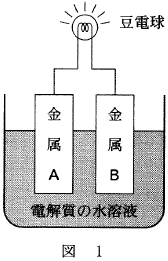 2016年度　本試験　化学基礎　第2問　－　問7【問題情報】【正解】⑥　ア　酸化　　イ　陽イオン　　ウ　負極【解説】　一般に，金属の単体は電子を放出して陽イオンになります。このとき酸化数が増加するので，酸化されています。イオン化傾向が大きい金属ほど，電子を放出して陽イオンになりやすい性質をもっています。　2種類の金属を導線でつないでつくった電池では，イオン化傾向の大きい金属が電子を放出して陽イオンになります。このとき，イオン化傾向の大きい金属は電子を放出しているため，電池における負極となります。高校化学Net参考書　http://ko-ko-kagaku.net/アイウ①還元陽イオン正極②還元陽イオン負極③還元陰イオン正極④還元陰イオン負極⑤酸化陽イオン正極⑥酸化陽イオン負極⑦酸化陰イオン正極⑧酸化陰イオン負極単元電池配点4点計算問題×難易度易しい